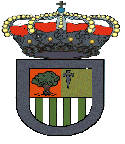       Centro Educacional San Carlos de Aragón– R.B.D. 25.439 - 8Av. San Carlos 0205 - 0260 / F: 268 41 32 – 850 94 62www.colegiosancarlos.clLISTA DE UTILES DE 8º BÁSICO 2020ASIGNATURA Lengua Y LITERATURA1 cuaderno universitario de 100 hojas.  1 estuche completo (lápiz pasta negro, azul y rojo, 1 lápiz grafito, goma, corrector).Una carpeta con formato portafolio.Destacadores de coloresBlock prepicado cuadrille oficio Fundas plásticas para guardar materiales del proceso, dentro del archivador - carpeta. Tijera, pegamento en barra y cina adhesiva. ReglaPlumones, lápices de colores u otros (se pedirán durante el año escolar)Cartulinas, cartón forrado, papel kraft u otros (se pedirán durante el año escolar).Corchetera y perforadora.Lecturas domiciliarias según corresponda.NOTA: Otros materiales se solicitarán según requerimientos de cada unidad de aprendizaje.ASIGNATURA InglésCuaderno universitario 100 hojas exclusivo para la asignatura.Estuche completo (lápices pasta negro, azul y rojo, lápiz mina, goma, regla, lápices de colores, tijeras, pegamento.1 Carpeta tamaño oficio con color a elección Texto de estudio  “American English in Mind 1B “Libro de lectura primer semestre “The Happy Prince and The Nightingale and the Rose”Libro de lectura segundo semestre “The Hound of the Baskervilles“Diccionario español – inglés; inglés – español.ASIGNATURA Matemática2 Cuadernos universitarios 100 hojas cuadro grande1 Block prepicado de matemática tamaño oficio2 Lápices grafito o portaminas.2 Gomas de borrar grande1 Regla de 20 cm, transportador, escuadra.1 Compas.2 Pegamentos en barra1 Block de Papel Lustre 14 x 14 cm.10 Hojas milimetradas1 Block de Cartulina de color.1 Tijera.Calculadora científica 1 carpetas con acco-clip, con nombre en la portadasNOTA: El cuaderno y la carpeta son exclusivos para matemática, los demás útiles pueden ser compartidos con otras asignaturas. El transportador, compás y escuadra serán exigidos en el transcurso del año.ASIGNATURA Historia1 Cuaderno universitario de 100 hojas cuadriculado.Lápices pasta (negro, azul y rojo), lápiz mina, goma, regla, lápices de colores, tijeras, pegamento.Post-it y destacadoresNOTA: durante el año los estudiantes deberán adquirir fotocopias para lecturas complementarias a la clase.asignatura CIENCIAS NATURALESCuaderno universitario 100 hojas cuadro grande1 Carpetas con acco-clip o archivador.1 Tabla periódica de los elementos, Mundicrom (actualizada)1 Tijera.1 Regla de 30 cts.1 Transportador.1 Caja de 12 lápices de colores (grande).Lápices mina Nº 2. 2 Lápices pasta azul y rojo.1 Goma de miga.1 Lápiz destacador (cualquier color).1 Calculadora científica1 Cuadernillo hoja cuadriculada oficio.Delantal blanco1 Stic fixPendriveNOTA: El resto de materiales se confirmará oportunamente, según necesidades de las unidades de aprendizaje.asignaturaS  ARTES VISUALESCroquera tamaño cartaAguja de lanaArpillera 15 x 10 cmLana o hilos para bordarLápiz tira línea negroRegla 20 cmsTijera, pegamentoLápiz grafito 3b, goma, lápices de coloresasignatura  EDUCACIÓN TECNOLÓGICACuaderno cuadriculado 100 hojasasignatura ARTES MUSICALES Cuaderno cuadriculado normalCuaderno de pauta entera (hay de estilo cuaderno cuadriculado con tapa gruesa y anillados, son muy efectivos)Lapiz grafito, goma laiz pasta.Un instrumento de nivel escolar: flauta dulce y/o Metalofono cromático (Marcas sugeridas;       (HOHNER, YAMAHA, AULOS ) Voluntario: Instrumentos avanzados (guitarra, teclado, etc).ASIGNATURA Educación Física Y SALUDBuzo InstitucionalZapatillas de Running (no de lona ni skaters)Polera Blanca institucional y una de recambio institucional  (evaluada clase a clase)ToallaDesodoranteCuaderno chicoCHEQUEO MÉDICO OBLIGATORIO (que certifique si es apto(a) para la actividad física)en caso de enfermedad presentar  1 fotocopia del certificado médico a cada Profesor al inicio de la clase y otra copia para Inspector del pasillo o Secretaria NOTA: EL PLAZO PARA PRESENTAR CERTIFICADO DEL CHEQUEO MÉDICO, SERÁ EL MES DE MARZOTALLER DEPORTIVOBuzo InstitucionalZapatillas de Running (no de lona ni skaters)Polera Blanca institucional y una de recambio institucional  (evaluada clase a clase)ToallaDesodoranteCuaderno chicoCHEQUEO MÉDICO OBLIGATORIO (que certifique si es apto(a) para la actividad física)en caso de enfermedad presentar  1 fotocopia del certificado médico a cada Profesor al inicio de la clase y otra copia para Inspector del pasillo o Secretaria Buzo InstitucionalZapatillas de Running (no de lona ni skaters)Polera Blanca de cambioToallaDesodoranteCuaderno chico (mismo cuaderno Ed. Física)CHEQUEO MÉDICO OBLIGATORIO (que certifique si es apto(a) para la actividad física)en caso de enfermedad presentar  1 fotocopia del certificado médico a cada Profesor al inicio de la clase y otra copia para Inspector del pasillo o SecretariaNOTA: EL PLAZO PARA PRESENTAR CERTIFICADO DEL CHEQUEO MÉDICO, SERÁ EL MES DE MARZOEstuche: Lápiz pasta, corrector; lápiz grafito, goma, regla, lápices de colores asignatura RELIGIÓNCuaderno exclusivo para la asignatura de 100 hojas cuadriculado. Evitar asignar cuaderno de tres asignaturas para no perjudicar aquellas en periodos de revisión.  Estuche: Lápiz pasta; corrector; lápiz grafito; goma; regla; lápices de colores.